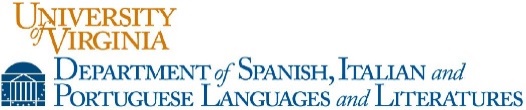 TEACHING CHECK-LIST (90%)Name of the GFM: _____________________________________________________________________The GFM submits personal narrative The GFM submits self-assessment check-listThe faculty member attains at least 5 points in Teaching Effectiveness:Plus, she/he attains at least 1 item of the following in Ongoing Professional Development:CategoryPointsTotalI.  Teaching EffectivenessI.  Teaching EffectivenessI.  Teaching EffectivenessA. Does not demonstrate Teaching Effectiveness by:Earning student evaluation ratings that are below the Department mean (below 4 points) in the following questions:The instructor was approachable and made himself/herself available to students outside the classroom.Overall, the instructor was an effective teacherNot contributing equally to course level team work, including collaborating with preceptors, meeting deadlines for assessments, observing all department policies.0-4B. Demonstrates Teaching Effectiveness by:Earning student evaluation ratings that are approximately equivalent to the Department mean (around 4 points) in the following questions: The instructor was approachable and made himself/herself available to students outside the classroom.Overall, the instructor was an effective teacherContributing equally to course level team work, including collaborating with preceptors, meeting deadlines for assessments, observing all department policies.5-7C. Demonstrates Excellence in Teaching:Earning student evaluation ratings consistently above the Department mean (around 4.5 points) in the following questions:The instructor was approachable and made himself/herself available to students outside the classroom.Overall, the instructor was an effective teacherContributing equally to course level team work, including collaborating with preceptors, meeting deadlines for assessments, observing all department policies.8CategoryPointsTotalII. Ongoing Professional DevelopmentII. Ongoing Professional DevelopmentII. Ongoing Professional DevelopmentA. Shows a dedication to ongoing professional development opportunities by attending any of the following: Within Arts and Sciences: IWL talks, IWL Symposium, IWL retreat, etc.At University Level: CTE workshops, Contemplative Sciences Center workshops, etc.Conferences related to any area of his/her teaching work.A faculty learning community (e.g. IWL, CSC, CTE).Beyond University Level: Conferences related to any area of his/her teaching work.1 eachB. Shows a dedication to ongoing professional development opportunities by presenting at any of the following: Within Arts and Sciences: IWL talks, IWL Symposium, IWL retreat, etc.At University Level: CTE workshops, Contemplative Sciences Center workshops, etc.Conferences related to any area of his/her teaching work.A faculty learning community (e.g. IWL, CSC, CTE).Beyond University Level: Conferences related to any area of his/her teaching work.2 eachIII. Innovations in TeachingIII. Innovations in TeachingIII. Innovations in TeachingMakes significant curricular/syllabus changes and improvements to a course to increase learning effectiveness.2Prepares and teaches a new course.4Demonstrates efforts to revise courses to be more inclusive and incorporate equitable teaching practices.2Is awarded a grant or fellowship to support curricular innovation or improvement.1IV. Research on Teaching and LearningConducts research in areas related to his/her teaching work.2Publishes research in areas related to his/her teaching work in this calendar cycle.3V. Ongoing EducationV. Ongoing EducationV. Ongoing EducationPursues graduate level studies, such as PhD or master related to his/her teaching work.2VI. Awards and HonorsVI. Awards and HonorsVI. Awards and HonorsReceives an award for teaching excellence2